Профилактика оптической дисграфии у детей дошкольного возраста с нарушением речиОптическая дисграфия связана с недоразвитием зрительного гнозиса, анализа и синтеза, пространственных представлений и проявляется в заменах и искажениях букв на письме.Чаще всего заменяются графически сходные рукописные буквы: состоящие из одинаковых элементов, но различно расположенных в пространстве.При литературной дисграфии наблюдается нарушение узнавания и воспроизведения даже изолированных букв. При вербальной дисграфии изолированные буквы воспроизводятся правильно, однако при написании слова наблюдаются искажения, замены букв оптического характера. К оптической дисграфии относится и зеркальное письмо, которое иногда отмечается у левшей, а также при органических поражениях мозга.Симптоматика оптической дисграфии:- Неузнавание и неразличение графически сходных букв, их смешение (буквы, отличающиеся количеством элементов; букв, отличающихся пространственным расположением элементов).- Замена похожих по написанию букв, которые имеют разное расположение отдельных элементов символа. В письменном виде это такие буквы, как б-у, в-д, ш-т.
например: будка – удка, уборка – буорка, школьник – ткольник, вилка – дилка.- Утеря и не дописывание составляющие части букв. Наиболее часто теряются крючочки в прописных символах у и д, галочки в буквах б, а и др.
например: Антон – Λнтон.- Написание букв в их зеркальном отображении. Символы пишутся правильно, но в другую сторону. Очень часто такого типа ошибки совершают левши.
Например: Екатерина – Зкатерина.- Подмена букв, состоящих из одинаковых элементов в различном количестве (крючочков, кружочков и тд.). Наиболее часто на письме это буквы ш-и, р-у, м-л, т-п.
например: шея – иея, тряпка – пяпка, монета – лонета.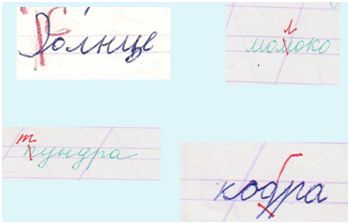 Крайне важно помнить о том, что школьник делает такие ошибки не преднамеренно, и причина здесь кроется не в его лени, нежелании или безответственности. Чаще всего малыш крайне серьезно подходит к обучению, однако, ни его старания, ни дополнительное время, уделенное письму, не приносят должного результата.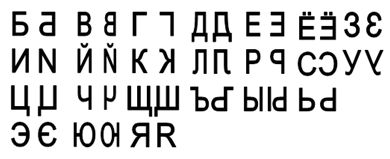 Коррекция оптической дисграфииКоррекционная работа должна быть индивидуальной, последовательной и систематической. Упражнения по исправлению оптической дисграфии направлены на:формирование зрительного восприятия ребенком форм, величин, цветов предметов;развитие зрительной памяти;работу над слуховым и зрительным анализом и синтезом;овладение навыками графической символизации;дифференциацию символов (букв), которые имеют схожее графическое выражение.развитие мелкой моторики.Примеры упражнений для исправления оптической дисграфииПрактика показывает, что наилучший результат приносят игровые формы работы. Для начала можно предложить ребенку выполнить такие простые задания:Упражнение на дифференциацию простых символов и изображений, которые наложены друг на друга. Это могут быть буквы, очертания животных или бытовых предметов, знакомых школьнику.
На картинке следует найти все буквы и записать их отдельно.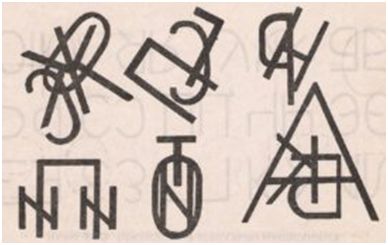 На следующем рисунке необходимо найти и закрасить цветным карандашом те буквы, которые есть в словах «дым» и «кот».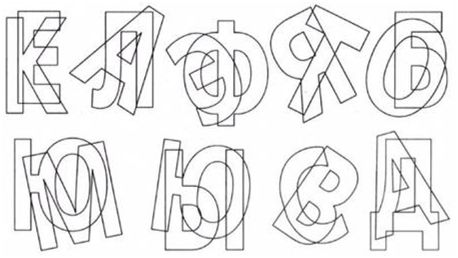 Упражнения позволяют малышу развивать зрительную память и сосредотачиваться на правильном восприятии и дифференциации форм предметов.Задание на развитие восприятия величины предметов. Ребенку предлагается посмотреть на картинку и составить слово с учетом того, что первая буква – самая большая, вторая – меньше, а последняя – самая маленькая. Например, в первом ребусе школьник должен найти слово «кот», во втором – «пир» и т.д.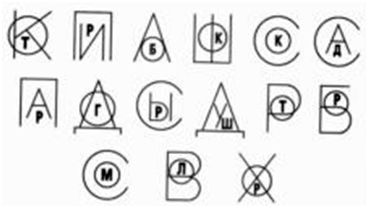 Графические диктанты. Одно из наиболее полезных упражнений для развития корректной ориентации в окружающем пространстве и зрительно-моторной координации. Диктант подбирается в зависимости от возраста малыша и его подготовленности.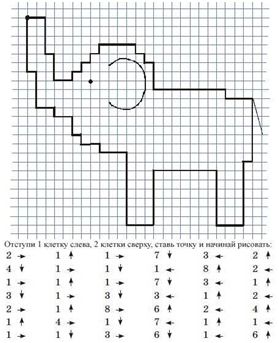 Упражнение для развития мелкой моторики и подготовки руки к написанию основных символов и знаков. Ребенку необходимо поставить карандаш в начале фигуры и, не отрывая ручку от бумаги, обвести по штриховке полностью каждый элемент.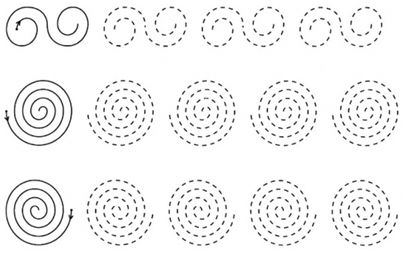 Все упражнения проводятся в игровой форме, благодаря чему не вызывают у ребенка дискомфорта или отрицательных эмоций. Задания направлены на решение ключевой задачи, ведь при их выполнении школьник постоянно думает об особенностях написания букв, а также самостоятельно находит в них различия и сходство. В конечном итоге именно это обеспечивает усвоение письменных навыков.